Obec Dymokury vydává v souladu §29 odst. 1) písm. o) bod1. zákona č. 133/1985 Sb.,                         o požární ochraně ve znění pozdějších předpisů, v úplném znění č. 67/2001 Sb., (dále jen „zákon o PO“, v návaznosti na  § 15 Nařízení vlády č. 172/2001 Sb., a vyhlášky MV                            č. 246/2001 (vyhlášky o požární prevenci) a podle  §10 písm. a) a  § 84 odst. 2 písm. i) zákona č. 128/2000Sb., o obcích v platném zněníPodmínky zabezpečení požární ochrany při akcích, kterých se účastní větší počet osob v obci Dymokury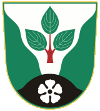 Obsah: ÚčelVymezení druhu akcíStanovení podmínek požární bezpečnostiPreventivní požární hlídkaÚČELÚčelem této vyhláška je stanovit vymezení druhů akcí, kterých se zúčastňuje větší počet osob a stanovit podmínky pro zabezpečení požární bezpečnosti při konání těchto akcí.VYMEZENÍ DRUHU AKCÍZa akci s větším počtem osob lze považovat takouvou akci, při které se sejde 200 a více osob a dle zvážení obce.STANOVENÍ PODMÍNEK POŽÁRNÍ BEZPEČNOSTIKaždý, kdo pořádá některou z výše uvedených akcí, je povinen tuto akci ohlásit                          na obecní úřad ve lhůtě 14 dnů před konáním akce. Každý pořadatel organizující uvedenou akci je povinen ustanovit na základě § 13 zákona o PO „Preventivní požární hlídku“ (dále jen PPH).Počet členů v PPH je závislý od druhu akce a dle zvážení obceObec má právo kontroly zabezpečení těchto úkolů.Úkolem preventivní požární hlídky je:dohlížet na dodržování předpisů o požární ochraněv případě vzniku požáru provést nutná opatření k záchraně ohrožených osob                           (v rámci možnosti zabránit panice, uvolnit všechny únikové východy)přivolat jednotku POzúčastnit se likvidace požáruZa tímto účelem provede před zahájením akce:seznámení se s charakterem práceseznámení se s charakterem objektu v němž bude akce probíhatprovede kontrolu požárně bezpečnostních zařízení v objektuprověří použitelnost a dostupnost prostředků pro zásahpřístupnost únikových východů a volnost únikových cestprověří možnost vyhlášení požárního poplachu a přivolání pomocizjištěné skutečnosti zapíše do požární knihy objektuBěhem akce a po jejím skončení se PPH zaměřuje především na: provádění požárního dohledu a kontrolu dodržování zásad požární bezpečnosti, (kouření na vyhrazených místech, používání topidel při stánkoém prodeji atd.)sleduje stav a dostupnost prostředků a zařízení POpo skončení akce provede prohlídku všech míst v objektu, kdy by mohlo dojít                    ke vzniku požárupreventivní požární hlídka odchází z objektu jako posledníPREVENTIVNÍ POŽÁRNÍ HLÍDKAv průběhu akce musí být každý člen PPH viditelně označenpokud PPH vykonává člen sdružení občanů působících na úseku PO, doporučuje                 se vykonávat tuto činnost ve vycházkovém stejnokrojičlenové PPH se během akce chovají důstojně a nesmí požívat alkoholické nápoječlenové PPH se podrobí poučení pro výkon této činnosti před zahájením akce, poučení provede odborně způsobilá osoba, nebo technik POu členů PPH, kteří jsou opakovaně určeni pro výkon v této hlídce, provede                        se odborná příprava 1x ročně